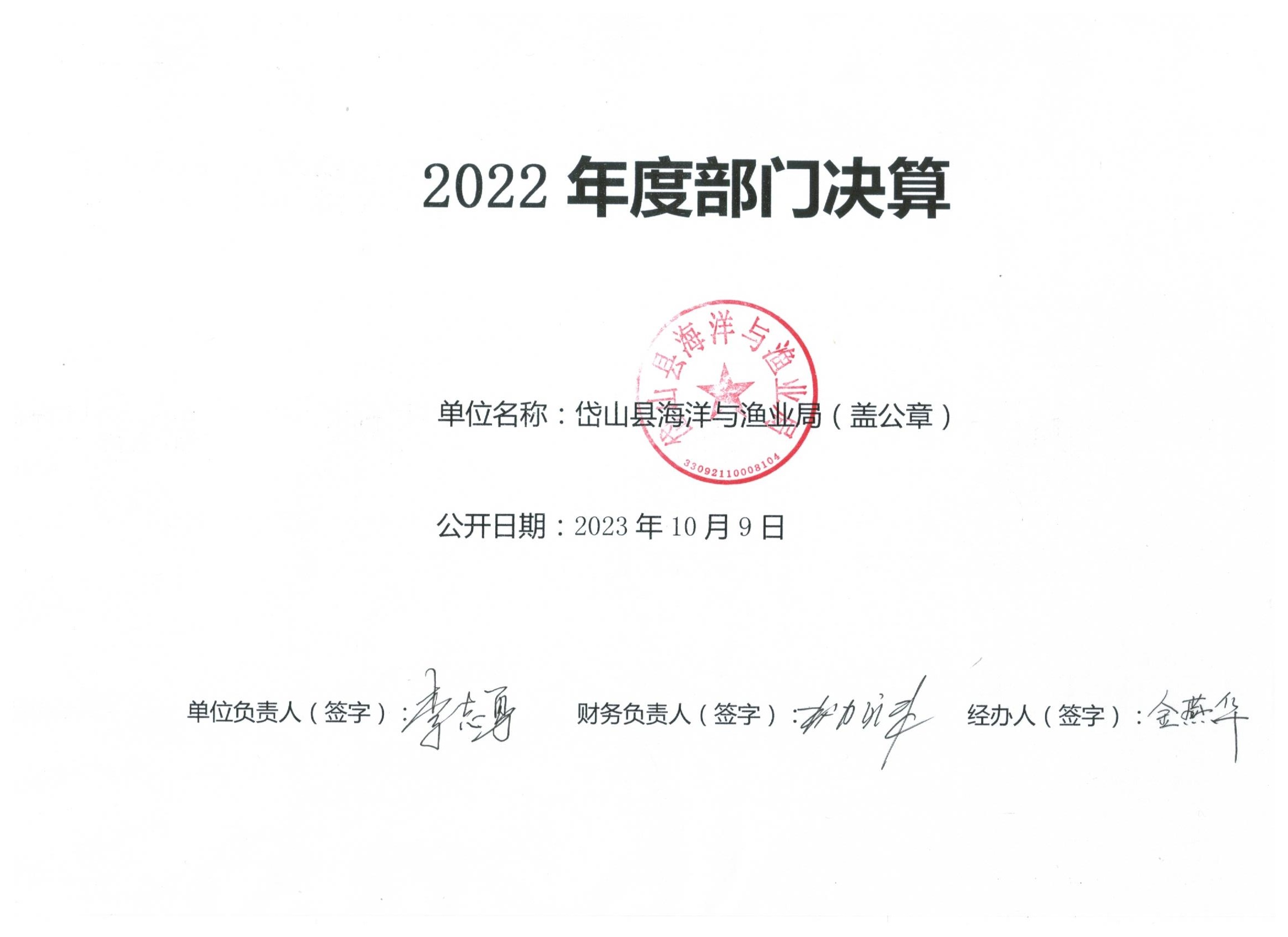 、目  录一、概况.............................................................................................................................................(  )（一）部门（单位）职责...........................................................................................................(  )（二）机构设置.........................................................................................................................(  )二、2022年度部门（单位）决算公开表........................................................................................(  )（一）收入支出决算总表........................................................................................................(  )（二）收入决算表（分单位）....................................................................................................(  )（三）收入决算表（分科目）....................................................................................................(  )（四）支出决算表（分单位）....................................................................................................(  )（五）支出决算表（分科目）....................................................................................................(  )（六）财政拨款收入支出决算总表........................................................................................(  )（七）一般公共预算财政拨款支出决算表...........................................................................(  )（八）一般公共预算财政拨款基本支出决算表..................................................................(  )（九）政府性基金预算财政拨款收入支出决算表...............................................................(  )（十）国有资本经营预算财政拨款支出决算表...................................................................(  )（十一）财政拨款“三公”经费支出决算表......................................................................(  )三、2022年度部门（单位）决算情况说明..................................................................................(  )（一）收入支出决算总体情况说明.......................................................................................(  )（二）收入决算情况说明.......................................................................................................(  )（三）支出决算情况说明.......................................................................................................(  )（四）财政拨款收入支出决算总体情况说明.......................................................................(  )（五）一般公共预算财政拨款支出决算情况说明...............................................................(  )（六）一般公共预算财政拨款基本支出决算情况说明.....................................................(  )（七）政府性基金预算财政拨款支出决算总体情况说明..................................................(  )（八）国有资本经营预算财政拨款支出决算总体情况说明.............................................(  )（九）财政拨款“三公”经费支出决算情况说明...............................................................(  )（十）机关运行经费支出说明...............................................................................................(  )（十一）政府采购支出说明...................................................................................................(  )（十二）国有资产占有使用情况说明...................................................................................(  )（十三）预算绩效情况说明....................................................................................................(  )四、名词解释.....................................................................................................................................(  )五、附件.............................................................................................................................................(  )一、概况（一）部门（单位）职责1.贯彻执行国家、省、市有关海洋与渔业的法律、法规和方针政策以及有关国际公约、条约。拟订或制定规范性文件。拟订全县渔业发展规划、渔业有关标准和技术规范并监督实施，指导全县渔业行政管理工作。2.负责渔业行业管理工作。组织编制渔业产业发展规划，实施渔业生产许可制度，指导全县水产捕捞、养殖、远洋渔业、新兴渔业产业发展等工作。指导渔业经营体制改革、渔业产业化、渔业产业结构调整、水产品加工与流通工作。参与水产品品牌培育建设工作。负责拟订渔港、水产原（良）种场、水产品市场、休闲渔业、现代渔业示范区的规划并组织建设。3.负责水生生物资源保护工作。负责渔业资源、水生野生动植物和水产种质资源的保护管理和开发利用。负责水产种质资源保护区、水生生物保护区的监督管理。组织实施休渔禁渔制度，开展渔业资源增殖和海洋牧场建设工作。组织开展水产种质资源和水生野生动植物资源的调查与评估。4.负责渔业水域生态环境保护工作。负责组织开展海洋渔业资源环境调查与监测。组织涉渔工程环境影响评价和生态补偿工作。组织和监督渔业污染事故调查处理。指导渔船节能减排、水产健康养殖和水产养殖污染防控等工作。组织实施水产养殖病害防治和水生动植物防疫检疫。5.负责渔业科技管理工作。组织实施“科技兴渔”战略，组织指导行业技术人才教育培养、水产技术研究推广及渔业标准化建设工作。组织实施科技攻关项目及成果应用与推广。6.负责渔业外事和交流合作工作。组织开展对国外和香港、澳门特别行政区及台湾地区有关渔业经济、技术的交流与合作。7.负责渔业安全监督管理和应急管理工作。负责渔船管理、渔政渔港监督管理和渔船检验工作。负责初级水产品质量安全、渔业生产安全和海上渔船事故抢险救助，以及水产种苗及渔业资源监督管理。负责职责范围内的“平安渔场”建设工作和防灾减灾工作，会同有关部门调查处理渔业海事纠纷案件。负责渔船安全救助信息系统运行、维护和管理。负责组织指导渔业干部、渔民的业务技术培训工作，以及渔业船舶船员的培训、考试、发证工作。8.组织实施海洋综合行政执法工作。依法行使渔业执法、海洋监察，以及航政、滩涂围垦、海域内文物保护、海域矿产资源勘探开采、无居民海岛土地和矿产资源管理等全部或部分行政处罚及相关的行政监督检查、行政强制职权。建立健全与公安、海事、海警等单位紧密型、常态化联合执法机制，开展联合执法检查活动。深化海洋综合行政执法改革工作。9.负责海洋特别保护区管理工作。负责拟订并监督实施海洋特别保护区建设规划，审核海洋特别保护区管理制度和功能区划。监督、指导、协调海洋特别保护区各项具体保护管理工作。10.完成县委、县政府交办的其他任务。（二）机构设置（部门）从预算单位构成看，浙江省岱山县海洋与渔业局部门决算包括：局本级决算、局属事业单位岱山县渔船检验站、岱山县渔业技术推广站、岱山县渔港管理站、岱山县海洋与渔业信息中心、岱山县海洋与渔业局船队、岱山县海洋行政执法中队决算。纳入浙江省岱山县海洋与渔业局2021年度部门决算编制范围的二级预算单位为岱山县海洋与渔业局。（单位）从预算单位构成看，本单位内设：办公室、政策法规科、计划财务科、渔业科、养殖科、渔政渔监科、行政审批科、海洋行政执法中队、船检站、信息中心、渔港管理站、衢山分局。二、2022年度部门（单位）决算公开表三、2022年度部门（单位）决算情况说明（一）收入支出决算总体情况说明2022年度收入总计26426.56万元，支出总计26426.56万元,与2021年度相比，收入减少9065.2万元，减少25.54%，主要原因是：根据工作任务，上级专项转移支付收入减少。与2021年度相比，支出减少9065.2万元，减少25.54%，主要原因是因上级专项转移支付收入减少，相关项目支出减少。（二）收入决算情况说明本年收入合计24365万元；包括财政拨款收入16790.85万元（其中，一般公共预算16374.11万元，政府性基金预算416.74万元,国有资本经营预算0万元），占收入合计68.91%；上级补助收入0万元，占收入合计0%；事业收入0万元，占收入合计0%；经营收入0万元，占收入合计0%；附属单位上缴收入0万元，占收入合计0%；其他收入7574.15万元，占收入合计31.09%。（三）支出决算情况说明本年支出合计24728.1万元，其中基本支出4230.51万元，占17.11%；项目支出20497.59万元，占82.89%；上缴上级支出0万元，占0%；经营支出0万元，占0%；对附属单位补助支出0万元，占0%。（四）财政拨款收入支出决算总体情况说明2022年度财政拨款收入总计16790.85万元，支出总计16790.85万元，与2021年相比，收入增加6954.97万元，增长70.71%。主要原因是根据工作任务，上级专项转移支付财政拨款收入增加。与2021年度相比，支出增加6954.97万元，增长70.71%，主要原因是因上级专项转移支付财政拨款收入增加，相关项目财政拨款支出增加。；财政拨款支出年初预算数11819.71万元，完成年初预算的142.06%，主要原因是一是2022年因工资调整等原因追加较多人员经费，二是根据工作任务，年中追加拨入上级转移支付资金3737.84万元，相关项目支出增加。（五）一般公共预算财政拨款支出决算情况说明1.一般公共预算财政拨款支出决算总体情况。2022年度一般公共预算财政拨款支出16374.11万元，占本年支出合计的66.22%。与2021年相比，一般公共预算财政拨款支出增加6938万元，增长73.53%。主要原因是：年中追加拨入上级转移支付资金3737.84万元。2.一般公共预算财政拨款支出决算结构情况。2022年度一般公共预算财政拨款支出16374.11万元，主要用于以下方面：一般公共服务（类）支出0万元，占0%；国防（类）支出0万元,占0%；公共安全（类）支出0万元,占0%；教育（类）支出0万元,占0%；科学技术（类）支出0万元,占0%；文化旅游体育与传媒（类）支出0万元,占0%；社会保障和就业（类）支出312.02万元,占1.9%；卫生健康（类）支出132.15万元,占0.81%；节能环保（类）支出0万元,占0%；城乡社区（类）支出0万元,占0%；农林水（类）支出15625.79万元,占95.43%；交通运输（类）支出0万元,占0%；资源勘探工业信息等（类）支出0万元,占0%；商业服务业等（类）支出0万元,占0%；金融（类）支出0万元,占0%；援助其他地区（类）支出0万元,占0%；自然资源海洋气象等（类）支出0万元,占0%；住房保障（类）支出304.15万元,占1.86%；粮油物资储备（类）支出0万元,占0%；灾害防治及应急管理（类）支出0万元,占0%；其他（类）支出0万元,占0%；债务还本（类）支出0万元,占0%；债务付息（类）支出0万元,占0%。3.一般公共预算财政拨款支出决算具体情况。2022年度一般公共预算财政拨款支出年初预算为11399.71万元，支出决算为16374.11万元,完成年初预算的143.64%，主要原因是一是2022年因工资调整等原因追加较多人员经费，二是根据工作任务，年中追加拨入上级转移支付资金3737.84万元，相关项目支出增加。其中：社会保障和就业（类）行政事业单位养老支出（款）机关事业单位基本养老保险缴费支出（项）。年初预算为173.15万元，支出决算为208.01万元，完成年初预算的120.13%，决算数大于预算数的主要原因2022年社保统一调整行政参公编制人员的养老基数。 社会保障和就业（类）行政事业单位养老支出（款）机关事业单位职业年金缴费支出（项）。年初预算为86.64万元，支出决算为104.01万元，完成年初预算的120.05%，决算数大于预算数的主要原因2022年社保统一调整行政参公编制人员的养老基数，使支出增加。卫生健康支出（类）行政事业单位医疗（款）行政单位医疗（项）。年初预算为102.71万元，支出决算数为91.39万元，完成年初预算的88.98%，决算数高于预算数的主要原因是：2022年医保统一调整医疗基数以及单位人员变动，使实际支出数小于预算数。卫生健康支出（类）行政事业单位医疗（款）行政单位医疗（项）。年初预算为40.59万元，支出决算数为40.76万元，完成年初预算的100.42%，决算数高于预算数的主要原因是：2022年单位人员变动，使实际支出数大于预算数。农林水支出（类）农业农村（款）行政运行（项）。年初预算为2726.55万元，支出决算数为3068.58万元，完成年初预算的112.54%，决算数大于预算数的主要原因是：单位人员变动，使人员经费实际支出数大于预算数。农林水支出（类）农业农村（款）一般行政管理事务（项）。年初预算为617.29万元，支出决算数为651.93万元，完成年初预算的105.61%，决算数大于预算数的主要原因是：根据工作需要年中追加项目经费34.64万元，相关项目支出增加。农林水支出（类）农业农村（款）执法监管（项）。年初预算为321.35万元，支出决算为320.82万元，完成年初预算的99.84%。决算数小于预算数的主要原因是渔政船维修项目通过公开招投标方式降低维修费用。农林水支出（类）农业农村（款）其他农业农村支出（项）。年初预算为6870.84万元，支出决算为11456.67万元，完成年初预算的166.74%。决算数大于预算数的主要原因是根据工作任务，上级专项转移支付增加。农林水支出（类）其他农林水支出（款）其他农林水支出（项）。年初预算为161万元，支出决算为127.8万元，完成年初预算的79.38%。决算数小于预算数的主要原因是根据工作任务，实际支出数小于预算数。住房保障支出（类）住房改革支出（款）住房公积金（项）。年初预算为299.59万元，支出决算为304.15万元，完成年初预算的101.52%。决算数大于预算数的主要原因是实际支出数大于预算定额。（六）一般公共预算财政拨款基本支出决算情况说明2022年度一般公共预算财政拨款基本支出3816.89万元，其中：人员经费3253.08万元，主要包括：基本工资、津贴补贴、奖金、伙食补助费、绩效工资、机关事业单位基本养老保险缴费、职业年金缴费、职工基本医疗保险缴费、公务员医疗补助缴费、其他社会保障缴费、住房公积金、医疗费、其他工资福利支出、离休费、抚恤金、生活补助、医疗费补助、其他对个人和家庭的补助。公用经费563.81万元，主要包括：办公费、印刷费、水费、电费、邮电费、 物业管理费、差旅费、培训费、公务接待费、被装购置费、劳务费、工会经费、福利费、公务用车运行维护费、其他交通费用、其他商品和服务支出。（七）政府性基金预算财政拨款支出决算总体情况说明1.政府性基金预算财政拨款支出决算总体情况。2022年度政府性基金预算财政拨款支出416.74万元，占本年支出合计的1.69%。与2021年相比，政府性基金预算财政拨款支出增加16.97万元，增长4.24%。主要原因是：用于基本支出的经费增加。2.政府性基金预算财政拨款支出决算结构情况。2022年度政府性基金预算财政拨款支出416.74万元，主要用于以下方面：科学技术（类）支出0万元,占0%；文化旅游体育与传媒（类）支出0万元,占0%；社会保障和就业（类）支出0万元,占0%；节能环保（类）支出0万元,占0%；城乡社区（类）支出0万元,占0%；农林水（类）支出0万元,占0%；交通运输（类）支出0万元,占0%；资源勘探信息等（类）支出0万元,占0%；金融（类）支出0万元,占0%；其他（类）支出416.74万元,占100%；债务付息（类）支出0万元,占0%；抗疫特别国债安排（类）支出0万元,占0%。3.政府性基金预算财政拨款支出决算具体情况。2022年度政府性基金预算财政拨款支出年初预算为420万元，支出决算为416.74万元,完成年初预算的99.22%，主要原因是节约费用，减少公用经费支出。其中：其他支出（类）其他政府性基金及对应专项债务收入安排的支出（款）其他政府性基金安排的支出（项）。年初预算为420.00万元，支出决算为416.74万元,完成年初预算的96.22%。决算数小于预算数的主要原因是节约费用，减少公用经费支出。国有资本经营预算财政拨款支出决算总体情况说明本部门（单位）2021年度无国有资本经营预算财政拨款收支安排，故无相关数据。1.国有资本经营预算财政拨款支出决算总体情况。2022年度国有资本经营预算财政拨款支出0万元，占本年支出合计的0%。2.国有资本经营预算财政拨款支出决算结构情况。2022年度国有资本经营预算财政拨款支出0万元，主要用于以下方面：国有资本经营（类）支出0万元,占0%。3.国有资本经营预算财政拨款支出决算具体情况。2022年度国有资本经营预算财政拨款支出年初预算为0万元，支出决算为0万元,完成年初预算的100%，本年无国有资本经营预算财政拨款支出。 （九）财政拨款“三公”经费支出决算情况说明1.“三公”经费财政拨款支出决算总体情况说明。 2022年度“三公”经费财政拨款支出全年预算为14.49万元，支出决算为14.49万元，完成全年预算的100%,2022年度“三公”经费支出决算数等于全年预算数的主要原因是2022年度“三公”经费严格按照预算执行。2.“三公”经费财政拨款支出决算具体情况说明。2022年度“三公”经费财政拨款支出决算中，因公出国（境）费用支出决算为0万元，占0%，与2021年度持平；公务用车购置及运行维护费支出决算为1.79万元，占12.35%，与2021年度相比，增加1.29万元，增长258%，主要原因是2022公务用车增加，燃油费增加使公务用车购置及运行维护费支出增加；公务接待费支出决算为12.7万元，占87.65%，与2021年度持平。具体情况如下：（1）因公出国（境）费用全年预算数为0万元，支出决算为0万元。完成全年预算的100%。要用于机关及下属预算单位人员因公务出国（境）的住宿费、国际旅费、培训费、公杂费等支出。全年使用一般公共预算财政拨款支出涉及因公出国(境)团组0个；累计0人次。本年无因公出国（境）费。（2）公务用车购置及运行维护费全年预算数为1.79万元，支出决算为1.79万元，完成全年预算的100%。决算数等于全年预算数的主要原因是2022年度公务用车购置及运行维护费严格按照预算数执行。公务用车购置全年预算数为0万元，支出决算为0万元（含购置税等附加费用），完成全年预算的100%。决算数等于全年预算数的主要原因是2022年度公务用车购置经费严格按照预算数执行。公务用车运行维护费全年预算数为1.79万元，支出1.9万元，完成全年预算的100%。决算数等于全年预算数的主要原因是公务用车运行维护费严格按照预算数执行。主要用于公务用车燃料费、维修费、过路过桥费、保险费等支出；截至2022年12月31日，财政拨款开支的公务用车保有量为1辆。（3）公务接待费全年预算数为12.7万元，支出决算为12.7万元，完成全年预算的100%。国内公务接待66批次，累计660人次。主要用于接待国家、省市有关单位来我局调研指导、海洋与渔业部门来我县交流、招商引资工作等支出。决算数等于预算数的主要原因是2022年公务接待费开支严格按照年初预算执行。其中：外事接待支出0万元，主要用于接待国外有关单位来我局调研指导，接待0批次，累计0人次。其他国内公务接待支出12.7万元，主要用于接待国家、省市有关单位来我局调研指导、海洋与渔业部门来我县交流、招商引资工作等支出。接待66批次，累计660人次。（十）机关运行经费支出说明2022年度机关运行经费年初预算数为488.47万元，支出决算为563.81万元，完成年初预算的115.42%，决算数大于预算数的主要原因实际支出数大于预算数；比2021年度增加110.45万元，增加24.36%，主要原因是2022年劳务费、物业管理费增加。（十一）政府采购支出说明2022年度政府采购支出总额1331.70万元，其中：政府采购货物支出841.15万元、政府采购工程支出0万元、政府采购服务支出490.55万元。授予中小企业合同金额1330.70万元，占政府采购支出总额的99.9%。其中，授予小微企业合同金额1151.85万元，占授予中小企业合同金额的86.6%；货物采购授予中小企业合同金额占货物支出金额的100%，服务采购授予中小企业合同金额占服务支出金额的99.7%。（十二）国有资产占有使用情况说明截至2022年12月31日，岱山县海洋与渔业局本级及所属各单位共有车辆1辆，其中，副部（省）级及以上领导用车0辆、主要领导干部用车0辆、机要通信用车0辆、应急保障用车0辆、执法执勤用车0辆、特种专业技术用车1辆、离退休干部用车0辆、其他用车0辆；单价100万元以上设备（不含车辆）7台（套）。 （十三）预算绩效情况说明1.预算绩效管理工作开展情况。根据预算绩效管理要求，岱山县海洋与渔业局组织对2022年度一般公共预算项目支出全面开展绩效自评，其中，一级项目1个，二级项目25个，共涉及资金1753.75万元，占一般公共预算项目支出总额的100%。本年无政府性基金预算项目,无国有资本经营预算项目。本年无部门评价。组织对本单位开展整体支出绩效评价，从部门决策、部门管理、部门绩效3方面对2022年度部门整体支出绩效开展了评分,目标基本完成，综合评分99.8分。本年无下属部门或单位整体支出绩效评价。2.部门（单位）决算中项目绩效自评结果岱山县海洋与渔业局在2021年度部门（单位）决算中反映“2022年渔业安全生产管理经费”及“2022年渔政执法经费”两个项目绩效自评结果。“2022年渔业安全生产管理经费”项目绩效自评综述：根据年初设定的绩效目标，项目自评得分100分，自评结论为“优秀”。项目全年预算数为228万元，执行数为228万元，完成预算的100%。项目绩效目标完成情况：一是进行了渔业安全生产知识宣传，渔民培训等工作； 二是完成上一年度基层渔业安管员工作考核，并发放补贴； 三是对我县各乡镇渔船点验人员进行年度考核，并对点验人员及基层渔业管理人员进行业务培训； 四是对渔业各类先进集体和先进个人进行通报表彰和奖励。自评中未发现问题。“2022年渔政执法经费”项目绩效自评综述：根据年初设定的绩效目标，项目自评得分100分，自评结论为“优秀”。项目全年预算数为321.35万元，执行数为321.35万元，完成预算的100%。项目绩效目标完成情况：一是保障了中国渔政33021、33128、33129、33127和护渔船的正常运行，年执法633航次，二是要求，对全年年新进渔业执法人员配发渔政制服，提升渔业执法队伍形象；三是根据实际使用需求，新增了一批办公和执法设备，更替老旧设备；四是对大楼进行了维修。。自评中未发现问题。项目支出绩效自评表（2022年度）3.财政评价项目绩效评价结果无4.部门评价项目绩效评价结果无说明：部门评价项目是指本部门自行开展的评价对象为本部门政策、项目、整体支出或下属单位整体支出，并单独出具评价报告的绩效评价项目；财政评价项目是指由财政部门开展的评价对象为预算部门政策、项目或整体支出，并单独出具评价报告的绩效评价项目。四、名词解释1.财政拨款收入：指本级财政部门当年拨付的财政预算资金，包括一般公共预算财政拨款、政府性基金预算财政拨款和国有资本经营预算财政拨款。2.事业收入：指事业单位开展专业业务活动及辅助活动所取得的收入。3.经营收入：指事业单位在专业业务活动及辅助活动之外开展非独立核算经营活动取得的收入。4.上级补助收入：指事业单位从主管部门和上级单位取得的非财政补助收入。5.附属单位上缴收入：指事业单位附属独立核算单位按照有关规定上缴的收入。6.其他收入：指预算单位在“财政拨款”、“事业收入”、“经营收入”、“上级补助收入”、“附属单位上缴收入”等之外取得的各项收入。7.使用非财政拨款结余：指事业单位使用以前年度积累的非财政拨款结余弥补当年收支差额的金额。8.年初结转和结余：指预算单位以前年度尚未完成、结转到本年仍按原规定用途继续使用的资金。9.年末结转和结余：指单位按有关规定结转到下年或以后年度继续使用的资金。10.基本支出：指预算单位为保障其正常运转，完成日常工作任务所发生的支出，包括人员经费支出和日常公用经费支出。11.项目支出：指预算单位为完成其特定的行政工作任务或事业发展目标所发生的支出。12.上缴上级支出：填列事业单位按照财政部门和主管部门的规定上缴上级单位的支出。13.经营支出：指事业单位在专业业务活动及其辅助活动之外开展非独立核算经营活动发生的支出。14.附属单位补助支出：填列事业单位用财政补助收入之外的收入对附属单位补助发生的支出。15.“三公”经费：纳入财政预决算管理的“三公”经费，是指部门用财政拨款安排的因公出国（境）费用、公务用车购置及运行费和公务接待费。其中，因公出国（境）费用反映单位公务出国（境）的国际旅费、国外城市间交通费、住宿费、伙食费、培训费、公杂费等支出，不含教学科研人员学术交流；公务用车购置及运行费反映单位公务用车车辆购置支出（含车辆购置税）及燃费、维修费、过桥过路费、保险费等支出；公务接待费反映单位按规定开支的各类公务接待（含外宾接待）支出。16.机关运行经费：指为保障行政单位（含参照公务员法管理的事业单位）运行用于购买货物和服务的各项资金，包括办公及印刷费、邮电费、差旅费、会议费、福利费、日常维修费、专用材料及一般设备购置费、办公用房水电费、办公用房取暖费、办公用房物业管理费、公务用车运行维护费以及其他费用。17. 医疗卫生与计划生育支出（类）行政事业单位医疗（款）行政单位医疗（项）：指公务员和事业人员的医疗保险支出。18. 社会保障和就业支出（类）行政事业单位离退休（款）机关事业单位基本养老保险缴费支出（项）：指机关事业单位实施养老保险制度由单位缴纳的基本养老保险费支出。19. 社会保障和就业支出（类）行政事业单位离退休（款）机关事业单位职业年金缴费支出（项）：指机关事业单位实施养老保险制度由单位缴纳的职业年金支出。20. 农林水支出（类）农业（款）一般行政管理事务（项）：指行政单位未单独设置顶级科目的其他项目支出。21. 农林水支出（类）农业（款）行政运行（项）：指行政单位的基本支出。22. 农林水支出（类）农业（款）执法监管（项）：指用于农业法制建设、行政执法、行政复议、行政诉讼等方面的支出。23. 农林水支出（类）农业（款）防灾减灾（项）：指对农业生产因遭受自然、生物灾害损失给予的补助，促进农业防灾增产措施补助，海难救助补助，因其他灾害导致农牧渔业生产者损失给予的补助。24. 农林水支出（类）农业（款）成品油价格改革对渔业的补贴（项）：指成品油价格改革对渔业的补贴。25. 农林水支出（类）农业（款）科技转化与推广服务（项）：指良种繁育、新技术引进、区域化试验、示范、技术推广、成果转化、科学普及等方面的支出。26. 农林水支出（类）农业（款）其他农业支出（项）：指其他用于农业方面的支出。27.自然资源海洋气象等支出（类）自然资源事务（款）海域与海岛管理（项）：指用于海域与海岛管理方面的支出。28. 住房保障支出（类）住房改革支出（款）住房公积金（项）：指公务员和事业人员缴纳的住房公积金、住房补贴支出。29. 其他支出（类）其他政府性基金及对应专项债务收入安排的支出（款）其他政府性基金及对应专项债务收入安排的支出（项）：指其他政府性基金及对应专项债务收入安排的支出。附件2022年度收入支出决算总表2022年度收入支出决算总表2022年度收入支出决算总表2022年度收入支出决算总表2022年度收入支出决算总表2022年度收入支出决算总表公开01表岱山县海洋与渔业局（本级）金额单位：万元收     入收     入收     入支     出支     出支     出项   目行次金额项   目行次金额栏   次1栏   次2一、一般公共预算财政拨款收入116,374.11一、一般公共服务支出32二、政府性基金预算财政拨款收入2416.74二、外交支出33三、国有资本经营预算财政拨款收入3三、国防支出34四、上级补助收入4四、公共安全支出35五、事业收入5五、教育支出36六、经营收入6六、科学技术支出37七、附属单位上缴收入7七、文化旅游体育与传媒支出38八、其他收入87,574.15八、社会保障和就业支出39312.019九、卫生健康支出40132.1510十、节能环保支出4111十一、城乡社区支出4212十二、农林水支出4323,563.0413十三、交通运输支出4414十四、资源勘探工业信息等支出4515十五、商业服务业等支出4616十六、金融支出4717十七、援助其他地区支出4818十八、自然资源海洋气象等支出4919十九、住房保障支出50304.1520二十、粮油物资储备支出5121二十一、国有资本经营预算支出5222二十二、灾害防治及应急管理支出5323二十三、其他支出54416.7424二十四、债务还本支出5525二十五、债务付息支出5626二十六、抗疫特别国债安排的支出57本年收入合计2724,365.00本年支出合计5824,728.10    使用非财政拨款结余28    结余分配59    年初结转和结余292,061.56    年末结转和结余601,698.463061总   计3126,426.56总   计6226,426.56注：1.本表反映本年度的总收支和年末结转结余情况，本套报表金额单位转换时可能存在尾数误差。注：1.本表反映本年度的总收支和年末结转结余情况，本套报表金额单位转换时可能存在尾数误差。注：1.本表反映本年度的总收支和年末结转结余情况，本套报表金额单位转换时可能存在尾数误差。注：1.本表反映本年度的总收支和年末结转结余情况，本套报表金额单位转换时可能存在尾数误差。注：1.本表反映本年度的总收支和年末结转结余情况，本套报表金额单位转换时可能存在尾数误差。注：1.本表反映本年度的总收支和年末结转结余情况，本套报表金额单位转换时可能存在尾数误差。2022年度收入决算表（分单位）2022年度收入决算表（分单位）2022年度收入决算表（分单位）2022年度收入决算表（分单位）2022年度收入决算表（分单位）2022年度收入决算表（分单位）2022年度收入决算表（分单位）2022年度收入决算表（分单位）2022年度收入决算表（分单位）2022年度收入决算表（分单位）2022年度收入决算表（分单位）公开02表岱山县海洋与渔业局（本级）金额单位：万元单位名称本年收入合计财政拨款收入财政拨款收入财政拨款收入财政拨款收入上级补助收入事业收入经营收入附属单位上缴收入其他收入单位名称本年收入合计合计一般公共预算财政拨款收入政府性基金预算财政拨款收入国有资本经营预算财政拨款收入上级补助收入事业收入经营收入附属单位上缴收入其他收入栏次12345678910合计24,365.0016,790.8516,374.11416.747,574.15岱山县海洋与渔业局（本级）24,365.0016,790.8516,374.11416.747,574.15注：本表反映本年度取得各项收入情况。注：本表反映本年度取得各项收入情况。注：本表反映本年度取得各项收入情况。注：本表反映本年度取得各项收入情况。注：本表反映本年度取得各项收入情况。注：本表反映本年度取得各项收入情况。注：本表反映本年度取得各项收入情况。注：本表反映本年度取得各项收入情况。注：本表反映本年度取得各项收入情况。注：本表反映本年度取得各项收入情况。注：本表反映本年度取得各项收入情况。2022年度收入决算表（分科目）2022年度收入决算表（分科目）2022年度收入决算表（分科目）2022年度收入决算表（分科目）2022年度收入决算表（分科目）2022年度收入决算表（分科目）2022年度收入决算表（分科目）2022年度收入决算表（分科目）2022年度收入决算表（分科目）2022年度收入决算表（分科目）2022年度收入决算表（分科目）2022年度收入决算表（分科目）公开03表岱山县海洋与渔业局（本级）金额单位：万元项   目项   目本年收入合计财政拨款收入财政拨款收入财政拨款收入财政拨款收入上级补助收入事业收入经营收入附属单位上缴收入其他收入支出功能分类科目编码科目名称本年收入合计财政拨款收入财政拨款收入财政拨款收入财政拨款收入上级补助收入事业收入经营收入附属单位上缴收入其他收入支出功能分类科目编码科目名称本年收入合计合计一般公共预算财政拨款收入政府性基金预算财政拨款收入国有资本经营预算财政拨款收入上级补助收入事业收入经营收入附属单位上缴收入其他收入支出功能分类科目编码科目名称本年收入合计合计一般公共预算财政拨款收入政府性基金预算财政拨款收入国有资本经营预算财政拨款收入上级补助收入事业收入经营收入附属单位上缴收入其他收入类栏次12345678910类合计24,365.0016,790.8516,374.11416.747,574.15208社会保障和就业支出312.01312.01312.0120805行政事业单位养老支出312.01312.01312.012080505  机关事业单位基本养老保险缴费支出208.01208.01208.012080506  机关事业单位职业年金缴费支出104.00104.00104.00210卫生健康支出132.15132.15132.1521011行政事业单位医疗132.15132.15132.152101101  行政单位医疗91.3991.3991.392101103  公务员医疗补助40.7640.7640.76213农林水支出23,199.9415,625.7915,625.797,574.1521301农业农村23,072.1415,497.9915,497.997,574.152130101  行政运行3,143.373,068.583,068.5874.792130102  一般行政管理事务651.93651.93651.932130110  执法监管320.82320.82320.822130148  渔业发展1,672.180.000.001,672.182130199  其他农业农村支出17,283.8511,456.6711,456.675,827.1921399其他农林水支出127.80127.80127.802139999  其他农林水支出127.80127.80127.80221住房保障支出304.15304.15304.1522102住房改革支出304.15304.15304.152210201  住房公积金304.15304.15304.15229其他支出416.74416.74416.7422904其他政府性基金及对应专项债务收入安排的支出416.74416.74416.742290401  其他政府性基金安排的支出416.74416.74416.74注：本表反映本年度取得各项收入情况。注：本表反映本年度取得各项收入情况。注：本表反映本年度取得各项收入情况。注：本表反映本年度取得各项收入情况。注：本表反映本年度取得各项收入情况。注：本表反映本年度取得各项收入情况。注：本表反映本年度取得各项收入情况。注：本表反映本年度取得各项收入情况。注：本表反映本年度取得各项收入情况。注：本表反映本年度取得各项收入情况。注：本表反映本年度取得各项收入情况。注：本表反映本年度取得各项收入情况。2022年度支出决算表（分单位）2022年度支出决算表（分单位）2022年度支出决算表（分单位）2022年度支出决算表（分单位）2022年度支出决算表（分单位）2022年度支出决算表（分单位）2022年度支出决算表（分单位）2022年度支出决算表（分单位）公开04表岱山县海洋与渔业局（本级）金额单位：万元单位名称本年支出合计基本支出基本支出基本支出项目支出上缴上级支出经营支出对附属单位补助支出单位名称本年支出合计合计人员支出日常公用支出项目支出上缴上级支出经营支出对附属单位补助支出栏次12345678合计24,728.104,230.513,255.77974.7420,497.59岱山县海洋与渔业局（本级）24,728.104,230.513,255.77974.7420,497.59注：本表反映本年度各项支出情况。注：本表反映本年度各项支出情况。注：本表反映本年度各项支出情况。注：本表反映本年度各项支出情况。注：本表反映本年度各项支出情况。注：本表反映本年度各项支出情况。注：本表反映本年度各项支出情况。注：本表反映本年度各项支出情况。注：本表反映本年度各项支出情况。2022年度支出决算表（分科目）2022年度支出决算表（分科目）2022年度支出决算表（分科目）2022年度支出决算表（分科目）2022年度支出决算表（分科目）2022年度支出决算表（分科目）2022年度支出决算表（分科目）2022年度支出决算表（分科目）2022年度支出决算表（分科目）2022年度支出决算表（分科目）2022年度支出决算表（分科目）2022年度支出决算表（分科目）公开05表岱山县海洋与渔业局（本级）岱山县海洋与渔业局（本级）岱山县海洋与渔业局（本级）岱山县海洋与渔业局（本级）金额单位：万元金额单位：万元项   目项   目项   目项   目本年支出合计基本支出基本支出基本支出项目支出上缴上级支出经营支出对附属单位补助支出支出功能分类科目编码支出功能分类科目编码支出功能分类科目编码科目名称本年支出合计基本支出基本支出基本支出项目支出上缴上级支出经营支出对附属单位补助支出支出功能分类科目编码支出功能分类科目编码支出功能分类科目编码科目名称本年支出合计合计人员支出日常公用支出项目支出上缴上级支出经营支出对附属单位补助支出支出功能分类科目编码支出功能分类科目编码支出功能分类科目编码科目名称本年支出合计合计人员支出日常公用支出项目支出上缴上级支出经营支出对附属单位补助支出类款项栏   次123456类款项合计24,728.104,230.513,255.77974.7420,497.59208208208社会保障和就业支出312.02312.02312.02208052080520805行政事业单位养老支出312.02312.02312.02208050520805052080505  机关事业单位基本养老保险缴费支出208.01208.01208.01208050620805062080506  机关事业单位职业年金缴费支出104.01104.01104.01210210210卫生健康支出132.15132.15132.15210112101121011行政事业单位医疗132.15132.15132.15210110121011012101101  行政单位医疗91.3991.3991.39210110321011032101103  公务员医疗补助40.7640.7640.76213213213农林水支出23,563.043,088.472,507.45581.0220,474.57213012130121301农业农村23,435.243,088.472,507.45581.0220,346.77213010121301012130101  行政运行3,088.473,088.472,507.45581.02213010221301022130102  一般行政管理事务651.930.00651.93213011021301102130110  执法监管320.820.00320.82213014821301482130148  渔业发展1,889.900.001,889.90213019921301992130199  其他农业农村支出17,484.120.0017,484.12213992139921399其他农林水支出127.800.00127.80213999921399992139999  其他农林水支出127.800.00127.80221221221住房保障支出304.15304.15304.15221022210222102住房改革支出304.15304.15304.15221020122102012210201  住房公积金304.15304.15304.15229229229其他支出416.74393.72393.7223.02229042290422904其他政府性基金及对应专项债务收入安排的支出416.74393.72393.7223.02229040122904012290401  其他政府性基金安排的支出416.74393.72393.7223.02注：本表反映本年度各项支出情况。注：本表反映本年度各项支出情况。注：本表反映本年度各项支出情况。注：本表反映本年度各项支出情况。注：本表反映本年度各项支出情况。注：本表反映本年度各项支出情况。注：本表反映本年度各项支出情况。注：本表反映本年度各项支出情况。注：本表反映本年度各项支出情况。注：本表反映本年度各项支出情况。注：本表反映本年度各项支出情况。注：本表反映本年度各项支出情况。2022年度财政拨款收入支出决算总表2022年度财政拨款收入支出决算总表2022年度财政拨款收入支出决算总表2022年度财政拨款收入支出决算总表2022年度财政拨款收入支出决算总表2022年度财政拨款收入支出决算总表2022年度财政拨款收入支出决算总表2022年度财政拨款收入支出决算总表公开06表公开06表岱山县海洋与渔业局（本级）岱山县海洋与渔业局（本级）金额单位：万元金额单位：万元收     入收     入支     出支     出支     出支     出支     出支     出项   目金额项   目项   目合计一般公共预算财政拨款政府性基金预算财政拨款国有资本经营预算财政拨款项   目金额项   目项   目合计一般公共预算财政拨款政府性基金预算财政拨款国有资本经营预算财政拨款一、一般公共预算财政拨款16,374.11208一、社会保障和就业支出312.02312.20二、政府性基金预算财政拨款416.7420805行政事业单位养老支出312.02312.20三、国有资本经营预算财政拨款2080505  机关事业单位基本养老保险缴费支出208.01208.012080506  机关事业单位职业年金缴费支出104.01104.01210二、卫生健康支出132.15132.1521011  行政事业单位医疗132.15132.152101101  行政单位医疗132.15132.15213三、农林水支出15,625.7915,625.7921301农业农村23,435.2423,435.242130101  行政运行3,088.473,088.472130102  一般行政管理事务651.93651.932130110  执法监管320.82320.822130148  渔业发展1,889.901,889.902130199  其他农业农村支出17,484.1217,484.1221399其他农林水支出127.80127.802139999  其他农林水支出127.80127.80221四、住房保障支出304.15304.1522102住房改革支出304.15304.152210201  住房公积金304.15304.15229五、其他支出416.74416.7422904其他政府性基金及对应专项债务收入安排的支出416.74416.742290401  其他政府性基金安排的支出416.74416.74本年收入合计16,790.85本年支出合计16,790.8516,374.11416.74年初财政拨款结转和结余年末财政拨款结转和结余一、一般公共预算财政拨款二、政府性基金预算财政拨款三、国有资本经营预算财政拨款总   计16,790.85总   计16,790.8516,374.11416.74注：本表反映本年度一般公共预算财政拨款、政府性基金预算财政拨款和国有资本经营预算财政拨款的总收支和年末结转结余情况。注：本表反映本年度一般公共预算财政拨款、政府性基金预算财政拨款和国有资本经营预算财政拨款的总收支和年末结转结余情况。注：本表反映本年度一般公共预算财政拨款、政府性基金预算财政拨款和国有资本经营预算财政拨款的总收支和年末结转结余情况。注：本表反映本年度一般公共预算财政拨款、政府性基金预算财政拨款和国有资本经营预算财政拨款的总收支和年末结转结余情况。注：本表反映本年度一般公共预算财政拨款、政府性基金预算财政拨款和国有资本经营预算财政拨款的总收支和年末结转结余情况。注：本表反映本年度一般公共预算财政拨款、政府性基金预算财政拨款和国有资本经营预算财政拨款的总收支和年末结转结余情况。注：本表反映本年度一般公共预算财政拨款、政府性基金预算财政拨款和国有资本经营预算财政拨款的总收支和年末结转结余情况。2022年度一般公共预算财政拨款支出决算表2022年度一般公共预算财政拨款支出决算表2022年度一般公共预算财政拨款支出决算表2022年度一般公共预算财政拨款支出决算表2022年度一般公共预算财政拨款支出决算表2022年度一般公共预算财政拨款支出决算表2022年度一般公共预算财政拨款支出决算表公开07表岱山县海洋与渔业局（本级）岱山县海洋与渔业局（本级）岱山县海洋与渔业局（本级）金额单位：万元项   目项   目项   目项   目本年支出本年支出本年支出支出功能分类科目编码支出功能分类科目编码支出功能分类科目编码科目名称小计基本支出项目支出支出功能分类科目编码支出功能分类科目编码支出功能分类科目编码科目名称小计基本支出项目支出支出功能分类科目编码支出功能分类科目编码支出功能分类科目编码科目名称小计基本支出项目支出类款项栏次123类款项合计16,374.113,816.8912,557.21208208208社会保障和就业支出312.02312.02208052080520805行政事业单位养老支出312.02312.02208050520805052080505  机关事业单位基本养老保险缴费支出208.01208.01208050620805062080506  机关事业单位职业年金缴费支出104.01104.01210210210卫生健康支出132.15132.15210112101121011行政事业单位医疗132.15132.15210110121011012101101  行政单位医疗91.3991.39210110321011032101103  公务员医疗补助40.7640.76213213213农林水支出15,625.793,068.5812,557.21213012130121301农业农村15,497.993,068.5812,429.41213010121301012130101  行政运行3,068.583,068.58213010221301022130102  一般行政管理事务651.93651.93213011021301102130110  执法监管320.82320.82213019921301992130199  其他农业农村支出11,456.6711,456.67213992139921399其他农林水支出127.80127.80213999921399992139999  其他农林水支出127.80127.80221221221住房保障支出304.15304.15221022210222102住房改革支出304.15304.15221020122102012210201  住房公积金304.15304.15注：本表反映本年度一般公共预算财政拨款支出情况。注：本表反映本年度一般公共预算财政拨款支出情况。注：本表反映本年度一般公共预算财政拨款支出情况。注：本表反映本年度一般公共预算财政拨款支出情况。注：本表反映本年度一般公共预算财政拨款支出情况。注：本表反映本年度一般公共预算财政拨款支出情况。注：本表反映本年度一般公共预算财政拨款支出情况。2022年度一般公共预算财政拨款基本支出决算表2022年度一般公共预算财政拨款基本支出决算表2022年度一般公共预算财政拨款基本支出决算表2022年度一般公共预算财政拨款基本支出决算表2022年度一般公共预算财政拨款基本支出决算表2022年度一般公共预算财政拨款基本支出决算表2022年度一般公共预算财政拨款基本支出决算表2022年度一般公共预算财政拨款基本支出决算表2022年度一般公共预算财政拨款基本支出决算表公开08表岱山县海洋与渔业局（本级）岱山县海洋与渔业局（本级）金额单位：万元人员经费人员经费人员经费公用经费公用经费公用经费公用经费公用经费公用经费科目编码科目名称决算数科目编码科目名称决算数科目编码科目名称决算数科目编码科目名称决算数科目编码科目名称决算数科目编码科目名称决算数301工资福利支出2,036.53302商品和服务支出563.8130703  国内债务发行费用30101  基本工资510.0830201  办公费27.2830704  国外债务发行费用30102  津贴补贴252.8630202  印刷费2.00310资本性支出30103  奖金46.0130203  咨询费31001  房屋建筑物购建30106  伙食补助费162.5830204  手续费31002  办公设备购置30107  绩效工资323.7130205  水费8.2331003  专用设备购置30108  机关事业单位基本养老保险缴费208.0130206  电费37.3431005  基础设施建设30109  职业年金缴费104.0030207  邮电费17.7031006  大型修缮30110  职工基本医疗保险缴费29.5430208  取暖费31007  信息网络及软件购置更新30111  公务员医疗补助缴费62.8930209  物业管理费75.0031008  物资储备30112  其他社会保障缴费31.7330211  差旅费57.1631009  土地补偿30113  住房公积金304.1530212  因公出国（境）费用31010  安置补助30114  医疗费0.9630213  维修（护）费31011  地上附着物和青苗补偿30199  其他工资福利支出30214  租赁费31012  拆迁补偿303对个人和家庭的补助1,216.5530215  会议费31013  公务用车购置30301  离休费30.5030216  培训费3.8631019  其他交通工具购置30302  退休费30217  公务接待费2.7031021  文物和陈列品购置30303  退职（役）费30218  专用材料费31022  无形资产购置30304  抚恤金21.3630224  被装购置费2.2031099  其他资本性支出30305  生活补助69.4330225  专用燃料费312对企业补助30306  救济费30226  劳务费91.2031201  资本金注入30307  医疗费补助39.7230227  委托业务费31203  政府投资基金股权投资30308  助学金30228  工会经费22.3831204  费用补贴30309  奖励金30229  福利费125.8331205  利息补贴30310  个人农业生产补贴30231  公务用车运行维护费1.7931299  其他对企业补助30311  代缴社会保险费30239  其他交通费用43.23399其他支出30399  其他对个人和家庭的补助1,055.5430240  税金及附加费用39907  国家赔偿费用支出30299  其他商品和服务支出45.9339908  对民间非营利组织和群众性自治组织补贴307债务利息及费用支出39909  经常性赠与30701  国内债务付息39910  资本性赠与30702  国外债务付息39999  其他支出人员经费合计人员经费合计3,253.08公用经费合计公用经费合计公用经费合计公用经费合计公用经费合计563.81注：本表反映本年度一般公共预算财政拨款基本支出明细情况。注：本表反映本年度一般公共预算财政拨款基本支出明细情况。注：本表反映本年度一般公共预算财政拨款基本支出明细情况。注：本表反映本年度一般公共预算财政拨款基本支出明细情况。注：本表反映本年度一般公共预算财政拨款基本支出明细情况。注：本表反映本年度一般公共预算财政拨款基本支出明细情况。注：本表反映本年度一般公共预算财政拨款基本支出明细情况。注：本表反映本年度一般公共预算财政拨款基本支出明细情况。注：本表反映本年度一般公共预算财政拨款基本支出明细情况。2022年度政府性基金预算财政拨款收入支出决算表2022年度政府性基金预算财政拨款收入支出决算表2022年度政府性基金预算财政拨款收入支出决算表2022年度政府性基金预算财政拨款收入支出决算表2022年度政府性基金预算财政拨款收入支出决算表2022年度政府性基金预算财政拨款收入支出决算表2022年度政府性基金预算财政拨款收入支出决算表2022年度政府性基金预算财政拨款收入支出决算表2022年度政府性基金预算财政拨款收入支出决算表2022年度政府性基金预算财政拨款收入支出决算表公开09表岱山县海洋与渔业局（本级）岱山县海洋与渔业局（本级）岱山县海洋与渔业局（本级）金额单位：万元金额单位：万元项   目项   目项   目项   目年初结转和结余本年收入本年支出本年支出本年支出年末结转和结余支出功能分类科目编码支出功能分类科目编码支出功能分类科目编码科目名称年初结转和结余本年收入小计基本支出项目支出年末结转和结余支出功能分类科目编码支出功能分类科目编码支出功能分类科目编码科目名称年初结转和结余本年收入小计基本支出项目支出年末结转和结余支出功能分类科目编码支出功能分类科目编码支出功能分类科目编码科目名称年初结转和结余本年收入小计基本支出项目支出年末结转和结余类款项栏   次123456类款项合计416.74416.74393.7223.02229229229其他支出416.74416.74393.7223.02229042290422904其他政府性基金及对应专项债务收入安排的支出416.74416.74393.7223.02229040122904012290401  其他政府性基金安排的支出416.74416.74393.7223.02注：本表反映本年度政府性基金预算财政拨款收入、支出及结转和结余情况。注：本表反映本年度政府性基金预算财政拨款收入、支出及结转和结余情况。注：本表反映本年度政府性基金预算财政拨款收入、支出及结转和结余情况。注：本表反映本年度政府性基金预算财政拨款收入、支出及结转和结余情况。注：本表反映本年度政府性基金预算财政拨款收入、支出及结转和结余情况。注：本表反映本年度政府性基金预算财政拨款收入、支出及结转和结余情况。注：本表反映本年度政府性基金预算财政拨款收入、支出及结转和结余情况。注：本表反映本年度政府性基金预算财政拨款收入、支出及结转和结余情况。注：本表反映本年度政府性基金预算财政拨款收入、支出及结转和结余情况。注：本表反映本年度政府性基金预算财政拨款收入、支出及结转和结余情况。2022年度国有资本经营预算财政拨款支出决算表2022年度国有资本经营预算财政拨款支出决算表2022年度国有资本经营预算财政拨款支出决算表2022年度国有资本经营预算财政拨款支出决算表2022年度国有资本经营预算财政拨款支出决算表2022年度国有资本经营预算财政拨款支出决算表2022年度国有资本经营预算财政拨款支出决算表公开10表岱山县海洋与渔业局（本级）金额单位：万元项   目项   目项   目项   目本年支出本年支出本年支出支出功能分类科目编码支出功能分类科目编码支出功能分类科目编码科目名称小计基本支出项目支出支出功能分类科目编码支出功能分类科目编码支出功能分类科目编码科目名称小计基本支出项目支出支出功能分类科目编码支出功能分类科目编码支出功能分类科目编码科目名称小计基本支出项目支出类款项栏   次123类款项合计注：本表反映本年度国有资本经营预算财政拨款支出情况。   本部门（单位）2022年度无国有资本经营预算财政拨款收支安排，故无相关数据注：本表反映本年度国有资本经营预算财政拨款支出情况。   本部门（单位）2022年度无国有资本经营预算财政拨款收支安排，故无相关数据注：本表反映本年度国有资本经营预算财政拨款支出情况。   本部门（单位）2022年度无国有资本经营预算财政拨款收支安排，故无相关数据注：本表反映本年度国有资本经营预算财政拨款支出情况。   本部门（单位）2022年度无国有资本经营预算财政拨款收支安排，故无相关数据注：本表反映本年度国有资本经营预算财政拨款支出情况。   本部门（单位）2022年度无国有资本经营预算财政拨款收支安排，故无相关数据注：本表反映本年度国有资本经营预算财政拨款支出情况。   本部门（单位）2022年度无国有资本经营预算财政拨款收支安排，故无相关数据注：本表反映本年度国有资本经营预算财政拨款支出情况。   本部门（单位）2022年度无国有资本经营预算财政拨款收支安排，故无相关数据财政拨款“三公”经费支出决算表财政拨款“三公”经费支出决算表财政拨款“三公”经费支出决算表财政拨款“三公”经费支出决算表公开11表岱山县海洋与渔业局（本级）岱山县海洋与渔业局（本级）金额单位：万元项   目项   目预算数决算数“三公”经费支出合计“三公”经费支出合计14.4914.49  1．因公出国（境）费用  1．因公出国（境）费用  2．公务用车购置及运行维护费小计  2．公务用车购置及运行维护费小计1.791.79    （1）公务用车购置费    （1）公务用车购置费    （2）公务用车运行维护费    （2）公务用车运行维护费1.791.79  3．公务接待费  3．公务接待费12.7012.70注：本表反映本年度财政拨款“三公”经费支出预决算情况。其中：预算数为“三公”经费全年预算数；决算数是包括当年财政拨款和以前年度结转资金安排的实际支出。其中：因公出国（境）费用不含教学科研人员学术交流。注：本表反映本年度财政拨款“三公”经费支出预决算情况。其中：预算数为“三公”经费全年预算数；决算数是包括当年财政拨款和以前年度结转资金安排的实际支出。其中：因公出国（境）费用不含教学科研人员学术交流。注：本表反映本年度财政拨款“三公”经费支出预决算情况。其中：预算数为“三公”经费全年预算数；决算数是包括当年财政拨款和以前年度结转资金安排的实际支出。其中：因公出国（境）费用不含教学科研人员学术交流。注：本表反映本年度财政拨款“三公”经费支出预决算情况。其中：预算数为“三公”经费全年预算数；决算数是包括当年财政拨款和以前年度结转资金安排的实际支出。其中：因公出国（境）费用不含教学科研人员学术交流。项目名称项目名称2022年渔政执法经费2022年渔政执法经费2022年渔政执法经费2022年渔政执法经费2022年渔政执法经费2022年渔政执法经费2022年渔政执法经费2022年渔政执法经费2022年渔政执法经费2022年渔政执法经费主管部门主管部门334-岱山县海洋与渔业局(海洋行政执法局）334-岱山县海洋与渔业局(海洋行政执法局）334-岱山县海洋与渔业局(海洋行政执法局）334-岱山县海洋与渔业局(海洋行政执法局）334-岱山县海洋与渔业局(海洋行政执法局）预算单位334001-岱山县海洋与渔业局(岱山县海洋行政执法局）334001-岱山县海洋与渔业局(岱山县海洋行政执法局）334001-岱山县海洋与渔业局(岱山县海洋行政执法局）334001-岱山县海洋与渔业局(岱山县海洋行政执法局）项目资金
（万元）项目资金
（万元）资金来源资金来源年初预算数年初预算数年初预算数全年预算数全年执行数全年执行数(其他)全年执行数(其他)执行率项目资金
（万元）项目资金
（万元）资金来源资金来源年初预算数年初预算数年初预算数（A）（B）（B）（B）（B/A）项目资金
（万元）项目资金
（万元）年度资金总额年度资金总额321.35321.35321.35321.35320.820099.83%项目资金
（万元）项目资金
（万元）一般公共预算资金一般公共预算资金321.35321.35321.35321.35320.820099.83%年度总体目标年度总体目标预期目标预期目标预期目标预期目标预期目标实际完成情况实际完成情况实际完成情况实际完成情况实际完成情况年度总体目标年度总体目标预期目标预期目标预期目标预期目标预期目标实际完成情况实际完成情况实际完成情况实际完成情况实际完成情况年度总体目标年度总体目标保障渔政船正常运行，年执法570航次以上；根据上级要求配发渔政制服，提升渔业执法队伍形象；据局办公大楼使用情况，对大楼进行维修，保障工作人员生命财产安全和工作的顺利开展；支持“三战”工作，保护渔业资源。保障渔政船正常运行，年执法570航次以上；根据上级要求配发渔政制服，提升渔业执法队伍形象；据局办公大楼使用情况，对大楼进行维修，保障工作人员生命财产安全和工作的顺利开展；支持“三战”工作，保护渔业资源。保障渔政船正常运行，年执法570航次以上；根据上级要求配发渔政制服，提升渔业执法队伍形象；据局办公大楼使用情况，对大楼进行维修，保障工作人员生命财产安全和工作的顺利开展；支持“三战”工作，保护渔业资源。保障渔政船正常运行，年执法570航次以上；根据上级要求配发渔政制服，提升渔业执法队伍形象；据局办公大楼使用情况，对大楼进行维修，保障工作人员生命财产安全和工作的顺利开展；支持“三战”工作，保护渔业资源。保障渔政船正常运行，年执法570航次以上；根据上级要求配发渔政制服，提升渔业执法队伍形象；据局办公大楼使用情况，对大楼进行维修，保障工作人员生命财产安全和工作的顺利开展；支持“三战”工作，保护渔业资源。一是保障了中国渔政33021、33128、33129、33127和护渔船的正常运行，年执法633航次，二是要求，对全年年新进渔业执法人员配发渔政制服，提升渔业执法队伍形象；三是根据实际使用需求，新增了一批办公和执法设备，更替老旧设备；四是对大楼进行了维修。一是保障了中国渔政33021、33128、33129、33127和护渔船的正常运行，年执法633航次，二是要求，对全年年新进渔业执法人员配发渔政制服，提升渔业执法队伍形象；三是根据实际使用需求，新增了一批办公和执法设备，更替老旧设备；四是对大楼进行了维修。一是保障了中国渔政33021、33128、33129、33127和护渔船的正常运行，年执法633航次，二是要求，对全年年新进渔业执法人员配发渔政制服，提升渔业执法队伍形象；三是根据实际使用需求，新增了一批办公和执法设备，更替老旧设备；四是对大楼进行了维修。一是保障了中国渔政33021、33128、33129、33127和护渔船的正常运行，年执法633航次，二是要求，对全年年新进渔业执法人员配发渔政制服，提升渔业执法队伍形象；三是根据实际使用需求，新增了一批办公和执法设备，更替老旧设备；四是对大楼进行了维修。一是保障了中国渔政33021、33128、33129、33127和护渔船的正常运行，年执法633航次，二是要求，对全年年新进渔业执法人员配发渔政制服，提升渔业执法队伍形象；三是根据实际使用需求，新增了一批办公和执法设备，更替老旧设备；四是对大楼进行了维修。绩效指标一级指标二级指标二级指标二级指标三级指标年度指标值实际完成值权重得分偏差原因分析及改进措施偏差原因分析及改进措施绩效指标产出指标(80.00分)数量指标(40.00分)数量指标(40.00分)数量指标(40.00分)渔政执法≥570航次≥800航次40.0040.00绩效指标产出指标(80.00分)质量指标(40.00分)质量指标(40.00分)质量指标(40.00分)执法装备有所提升优40.0040.00绩效指标产出指标(80.00分)时效指标(0分)时效指标(0分)时效指标(0分)0绩效指标产出指标(80.00分)成本指标(0分)成本指标(0分)成本指标(0分)0绩效指标效益指标(20.00分)经济效益指标(0分)经济效益指标(0分)经济效益指标(0分)0绩效指标效益指标(20.00分)社会效益指标(20.00分)社会效益指标(20.00分)社会效益指标(20.00分)渔民生命安全有所保障优20.0020.00绩效指标效益指标(20.00分)生态效益指标(0分)生态效益指标(0分)生态效益指标(0分)0绩效指标效益指标(20.00分)可持续影响指标(0分)可持续影响指标(0分)可持续影响指标(0分)0绩效指标满意度指标(0分)服务对象满意度指标(0分)服务对象满意度指标(0分)服务对象满意度指标(0分)0总  分总  分总  分总  分总  分总  分总  分总  分100100自评结论自评结论自评结论优优优优优总分高于90分（含）的结论为“优”，90～80分（含）为“良”，80～60分（含）为“中”，低于60分为“差”。总分高于90分（含）的结论为“优”，90～80分（含）为“良”，80～60分（含）为“中”，低于60分为“差”。总分高于90分（含）的结论为“优”，90～80分（含）为“良”，80～60分（含）为“中”，低于60分为“差”。总分高于90分（含）的结论为“优”，90～80分（含）为“良”，80～60分（含）为“中”，低于60分为“差”。项目名称项目名称2022年渔业安全生产管理经费2022年渔业安全生产管理经费2022年渔业安全生产管理经费2022年渔业安全生产管理经费2022年渔业安全生产管理经费2022年渔业安全生产管理经费2022年渔业安全生产管理经费2022年渔业安全生产管理经费2022年渔业安全生产管理经费2022年渔业安全生产管理经费主管部门主管部门334-岱山县海洋与渔业局(海洋行政执法局）334-岱山县海洋与渔业局(海洋行政执法局）334-岱山县海洋与渔业局(海洋行政执法局）334-岱山县海洋与渔业局(海洋行政执法局）预算单位334001-岱山县海洋与渔业局(岱山县海洋行政执法局）334001-岱山县海洋与渔业局(岱山县海洋行政执法局）334001-岱山县海洋与渔业局(岱山县海洋行政执法局）334001-岱山县海洋与渔业局(岱山县海洋行政执法局）334001-岱山县海洋与渔业局(岱山县海洋行政执法局）项目资金
（万元）项目资金
（万元）资金来源资金来源年初预算数年初预算数全年预算数全年执行数全年执行数全年执行数(其他)全年执行数(其他)执行率项目资金
（万元）项目资金
（万元）资金来源资金来源年初预算数年初预算数（A）（B）（B）（B）（B）（B/A）项目资金
（万元）项目资金
（万元）年度资金总额年度资金总额228228228213.92213.920093.83%项目资金
（万元）项目资金
（万元）一般公共预算资金一般公共预算资金228228228213.92213.920093.83%年度总体目标年度总体目标预期目标预期目标预期目标预期目标实际完成情况实际完成情况实际完成情况实际完成情况实际完成情况实际完成情况年度总体目标年度总体目标预期目标预期目标预期目标预期目标实际完成情况实际完成情况实际完成情况实际完成情况实际完成情况实际完成情况年度总体目标年度总体目标通过渔业安全宣传提升渔民安全意识和资源保护意识，进一步加强基层渔业管理队伍建设，充分发挥编组长在渔场生产过程中带头作用，强化渔业安全管理力量，确保安全生产形势稳定好转。通过渔业安全宣传提升渔民安全意识和资源保护意识，进一步加强基层渔业管理队伍建设，充分发挥编组长在渔场生产过程中带头作用，强化渔业安全管理力量，确保安全生产形势稳定好转。通过渔业安全宣传提升渔民安全意识和资源保护意识，进一步加强基层渔业管理队伍建设，充分发挥编组长在渔场生产过程中带头作用，强化渔业安全管理力量，确保安全生产形势稳定好转。通过渔业安全宣传提升渔民安全意识和资源保护意识，进一步加强基层渔业管理队伍建设，充分发挥编组长在渔场生产过程中带头作用，强化渔业安全管理力量，确保安全生产形势稳定好转。一是进行了渔业安全生产知识宣传，渔民培训等工作； 二是完成上一年度基层渔业安管员工作考核，并发放补贴； 三是对我县各乡镇渔船点验人员进行年度考核，并对点验人员及基层渔业管理人员进行业务培训； 四是对渔业各类先进集体和先进个人进行通报表彰和奖励。一是进行了渔业安全生产知识宣传，渔民培训等工作； 二是完成上一年度基层渔业安管员工作考核，并发放补贴； 三是对我县各乡镇渔船点验人员进行年度考核，并对点验人员及基层渔业管理人员进行业务培训； 四是对渔业各类先进集体和先进个人进行通报表彰和奖励。一是进行了渔业安全生产知识宣传，渔民培训等工作； 二是完成上一年度基层渔业安管员工作考核，并发放补贴； 三是对我县各乡镇渔船点验人员进行年度考核，并对点验人员及基层渔业管理人员进行业务培训； 四是对渔业各类先进集体和先进个人进行通报表彰和奖励。一是进行了渔业安全生产知识宣传，渔民培训等工作； 二是完成上一年度基层渔业安管员工作考核，并发放补贴； 三是对我县各乡镇渔船点验人员进行年度考核，并对点验人员及基层渔业管理人员进行业务培训； 四是对渔业各类先进集体和先进个人进行通报表彰和奖励。一是进行了渔业安全生产知识宣传，渔民培训等工作； 二是完成上一年度基层渔业安管员工作考核，并发放补贴； 三是对我县各乡镇渔船点验人员进行年度考核，并对点验人员及基层渔业管理人员进行业务培训； 四是对渔业各类先进集体和先进个人进行通报表彰和奖励。一是进行了渔业安全生产知识宣传，渔民培训等工作； 二是完成上一年度基层渔业安管员工作考核，并发放补贴； 三是对我县各乡镇渔船点验人员进行年度考核，并对点验人员及基层渔业管理人员进行业务培训； 四是对渔业各类先进集体和先进个人进行通报表彰和奖励。绩效指标一级指标二级指标二级指标三级指标年度指标值实际完成值权重得分得分偏差原因分析及改进措施偏差原因分析及改进措施绩效指标产出指标(105.00分)数量指标(105.00分)数量指标(105.00分)编组长补助≥245人≥245人15.0015.0015.00绩效指标产出指标(105.00分)数量指标(105.00分)数量指标(105.00分)召开全县渔业安全会议≥1次≥1次15.0015.0015.00绩效指标产出指标(105.00分)数量指标(105.00分)数量指标(105.00分)补助全县编组长≥245人≥245人30.0030.0030.00绩效指标产出指标(105.00分)数量指标(105.00分)数量指标(105.00分)补助基层点验员≥80人≥80人15.0015.0015.00绩效指标产出指标(105.00分)数量指标(105.00分)数量指标(105.00分)基层点验人员培训≥1次≥1次15.0015.0015.00绩效指标产出指标(105.00分)数量指标(105.00分)数量指标(105.00分)安管员补助≥40人≥40人15.0015.0015.00绩效指标产出指标(105.00分)质量指标(0分)质量指标(0分)00绩效指标产出指标(105.00分)时效指标(0分)时效指标(0分)00绩效指标产出指标(105.00分)成本指标(0分)成本指标(0分)00绩效指标效益指标(10.00分)经济效益指标(10.00分)经济效益指标(10.00分)渔区社会经济平稳发展优10.0010.0010.00绩效指标效益指标(10.00分)社会效益指标(0分)社会效益指标(0分)00绩效指标效益指标(10.00分)生态效益指标(0分)生态效益指标(0分)00绩效指标效益指标(10.00分)可持续影响指标(0分)可持续影响指标(0分)00绩效指标满意度指标(0分)服务对象满意度指标(0分)服务对象满意度指标(0分)00总  分总  分总  分总  分总  分总  分总  分115115115自评结论自评结论自评结论优优优优总分高于90分（含）的结论为“优”，90～80分（含）为“良”，80～60分（含）为“中”，低于60分为“差”。总分高于90分（含）的结论为“优”，90～80分（含）为“良”，80～60分（含）为“中”，低于60分为“差”。总分高于90分（含）的结论为“优”，90～80分（含）为“良”，80～60分（含）为“中”，低于60分为“差”。总分高于90分（含）的结论为“优”，90～80分（含）为“良”，80～60分（含）为“中”，低于60分为“差”。总分高于90分（含）的结论为“优”，90～80分（含）为“良”，80～60分（含）为“中”，低于60分为“差”。2022年部门项目支出绩效自评结果清单岱山县海洋与渔业局2022年部门项目支出绩效自评结果清单岱山县海洋与渔业局2022年部门项目支出绩效自评结果清单岱山县海洋与渔业局预算单位项目名称自评结论岱山县海洋与渔业局现代渔业发展专项资金优岱山县海洋与渔业局2021年中央财政农业生产发展专项优岱山县海洋与渔业局2021年第一批市级乡村振兴专项资金良岱山县海洋与渔业局2020年省农业农村高质量发展专项资金优岱山县海洋与渔业局2020年第一批市级乡村振兴专项2优岱山县海洋与渔业局渔业技术推广体系改革与建设资金优岱山县海洋与渔业局2019年省现代农业发展专项优岱山县海洋与渔业局舟山海警局集装箱板房相关项目优岱山县海洋与渔业局减船转产补助2优岱山县海洋与渔业局2019年县现代农业发展专项资金优岱山县海洋与渔业局2021年中央渔业发展补助资金2中岱山县海洋与渔业局2022年盐业分流人员经费优岱山县海洋与渔业局2020年度海洋与渔业综合管理和产业发展专项资金(第六批)优岱山县海洋与渔业局2020年县海洋与渔业综合管理和产业发展专项优岱山县海洋与渔业局2020年省渔业成品油价格改革财政补贴优岱山县海洋与渔业局2020年度海洋与渔业综合管理和产业发展专项资金(第四批)优岱山县海洋与渔业局2018年县海洋与渔业综合管理和产业发展专项资金优岱山县海洋与渔业局2022年渔业安全生产管理经费优岱山县海洋与渔业局海洋渔业专项工作管理经费优岱山县海洋与渔业局2020年第一批市级乡村振兴专项优岱山县海洋与渔业局2022年渔政执法经费优岱山县海洋与渔业局2019年市级现代渔业发展专项资金优岱山县海洋与渔业局2022年渔港管理工作经费优岱山县海洋与渔业局2020年县海洋与渔业综合管理和产业发展专项资金（第三批）优岱山县海洋与渔业局2021年省农业农村高质量发展专项良